Kiran Dear Sir/Madam,This letter is to introduce myself for an available position. I believe my diploma in Early Childhood Education and my 2 years’ of practical experience in teaching children of different backgrounds makes me a perfect contender for this position.I am confident and able to bring strong expertise in utilizing and applying the Montessori Method in elementary classrooms effectively. Having worked in the private as well as government setup, I am well familiar with the parent teacher meeting layouts. I have by now become very well versed in integrating technology into my daily lessons based on the age specific Montessori curriculum and maintaining individual portfolios, a competency that would come in very handy at an individual focused institute like yours.I would welcome an opportunity of meeting with you in person and elaborate my prior achievements as a Montessori teacher, my dedication and expertise in the profession. Kindly contact me to schedule an interview at your convenience. I look forward to hearing from you soon.Thank you for your time and consideration.Kiran PROFESSIONAL OBJECTIVEPassionate and result oriented early childhood teaching professional. Capable of implementing the Montessori curriculum effectively while fostering social relations development and self care skills among children.Core CompetenceQUALIFICATIONSPROFESSIONAL EXPERIENCEAIMS School 					      March 2014 Till April 2016Montessori’s Directress     Observation of every child to know about their needs and to understand their learning style. Building up a Montessori environment according to the learning style of the children to help them feel comfortable.Assigning different tasks to the children and judges them from the results derived from the tasks.Offers support, affection and warmth to the children and provides complete security to them.Encourages the child to communicate with other children and provides the progress report of the child to the parents.Provides the children with clear and relevant lessons to make them follow her instructions.Acts as a trend- setter of the children by exhibiting grace and good manner and respects.Aisha Bawany School           					 Dec 2013 Till Mar 2014Montessori’s TeacherResponsible for handling a class of 20 students of age group 4-6 years.Teaching them basics like shape, color, counting etc.Teaching about basics of regular life eating, talking, and behavior.Conducting small games in the class.Conducting group activities.Responsible for their physical and mental development.Coordinating with the parents and updating about their child’s development and performance.Maintaining the complete records of students.Teaching them about natural things, names of animals, flowers, fruits and vegetables.Conducting small tests monthly for checking their development and grasping status.As per performance giving more attention to weak children.IT SKILLS MS Office (Word, Excel and power point)ACHIEVEMENTS1st Prize on Candy Wonderland Project at Science & Art Fair AIMS School.Best Teacher Award 2016 at AIMS School.PERSONAL INFORMATIONDate of Birth      Aug 13’ 1993Marital Status     SingleNationality         PakistaniLanguages          English and Urdu written and spokenClick to send CV No & get contact details of candidate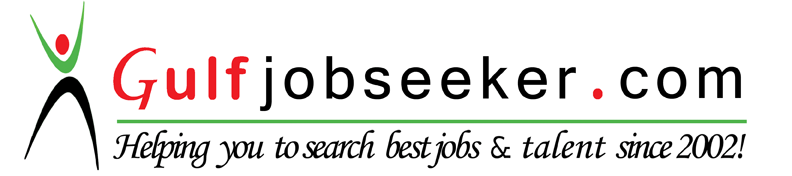 Communication SkillsAble to Identify Student NeedsCreate a Learning EnvironmentCommitment to the ProfessionGood at Lesson plan designTime ManagementCreative ThinkingClassroom ManagementProblem Solving SkillsFlexibleParticularsStatusInstituteDiploma in Montessori EducationInternational Montessori SystemBachelors in CommerceIn ProgressGovt. College of Commerce CollegeIntermediatePrivateMatriculationDaffodils Academy